СПОРТИВНЫЙ ПРАЗДНИК ПОСВЯЩЕННЫЙ ДНЮ ПОБЕДЫ27 апреля в ФК «Сокол» состоялись традиционные ежегодные спортивные соревнования среди воспитанников шести детских садов, посвящённые 73 годовщине Великой Победы. В эстафете приняли участие более тридцати ребят подготовительных групп. Почётными членами жюри на спортивном празднике стали педагоги, руководители дошкольных образовательных учреждений.Поскольку соревнования были приурочены к 9 мая, то и направленность конкурсов была военная. Ребята пытались подбить танк, собирали посылку на фронт, скакали на лошади и передавали важное донесение в штаб. Очень трогательной получилась творческая пауза - малыши исполнили песню «Катюша». Не остались в стороне и болельщики - они выкрикивали речёвки и искренне поддерживали свои команды.В итоге команда «Пехота» из детского сада № 8 «Берёзка» получила звание самой ловкой, «Пограничники» их сада № 13 «Петрушка» стали самыми сильными, «Танкисты» из сада № 17 «Машенька» признаны самыми меткими, разведчики из сада № 18 «Теремок» - самыми спортивными, «Моряки» из сада № 19 «Ягодка» - самыми дружными,, а «Лётчики» из сада № 27 «Росинка» стали самыми быстрыми.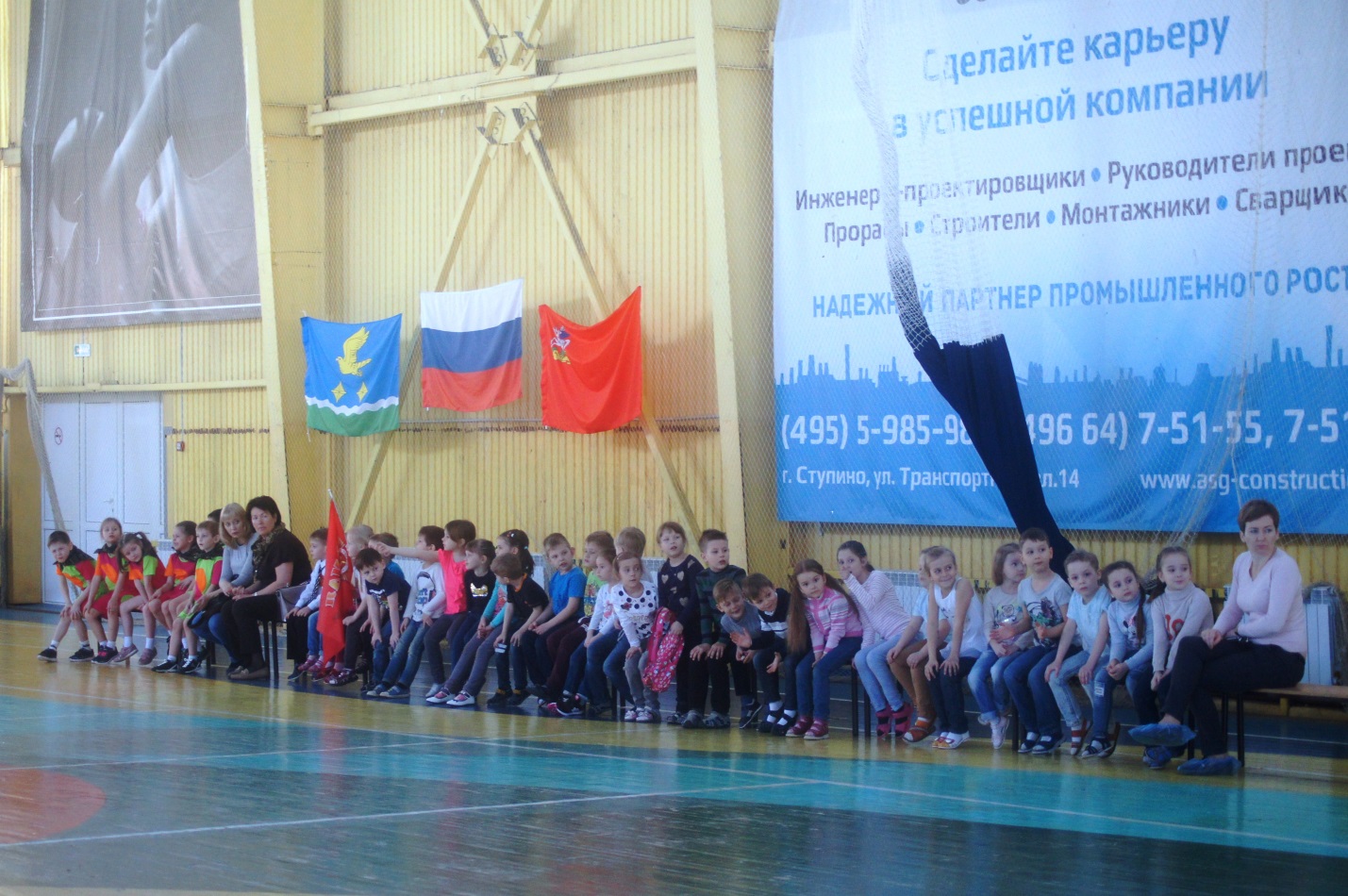 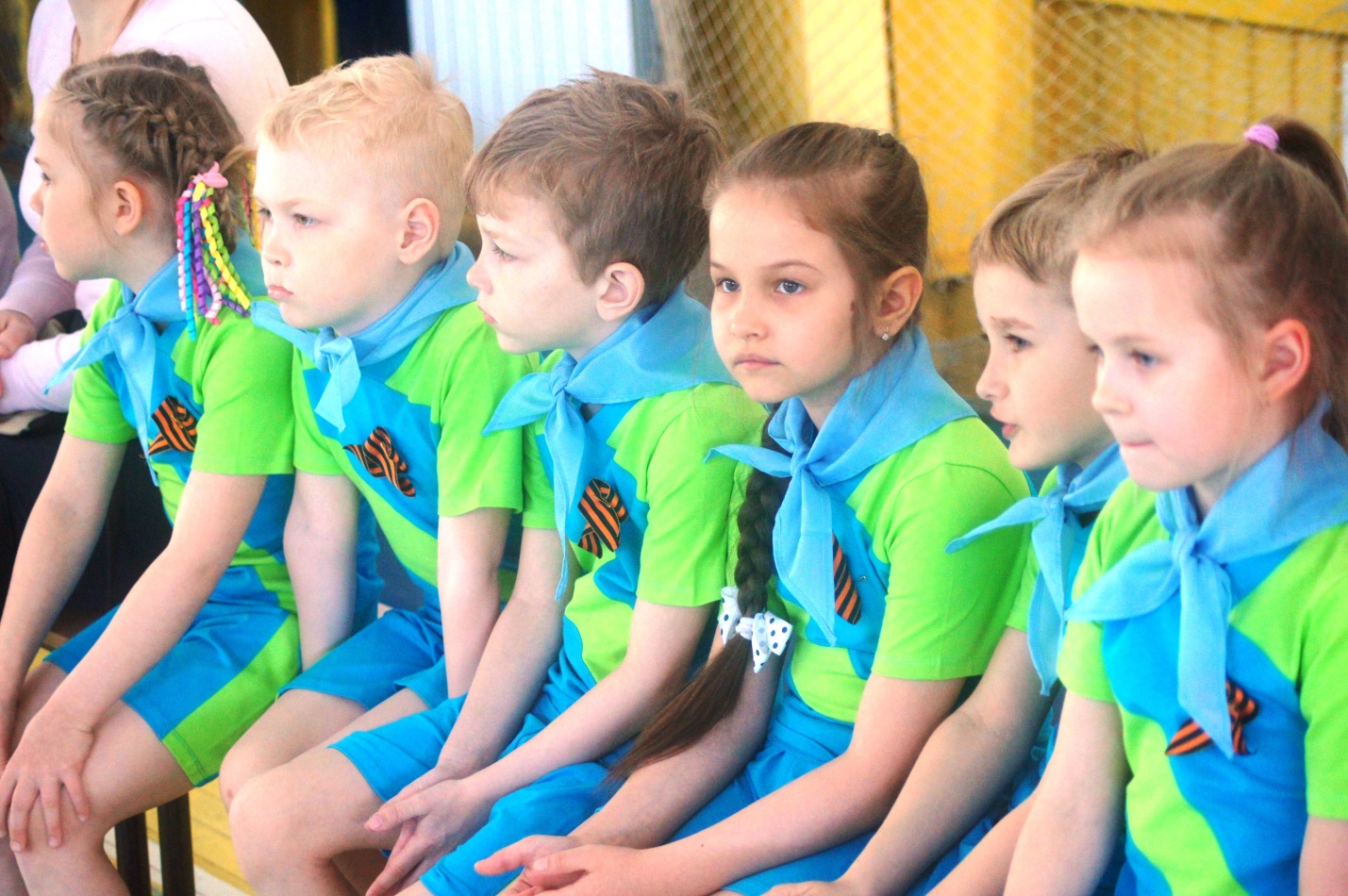 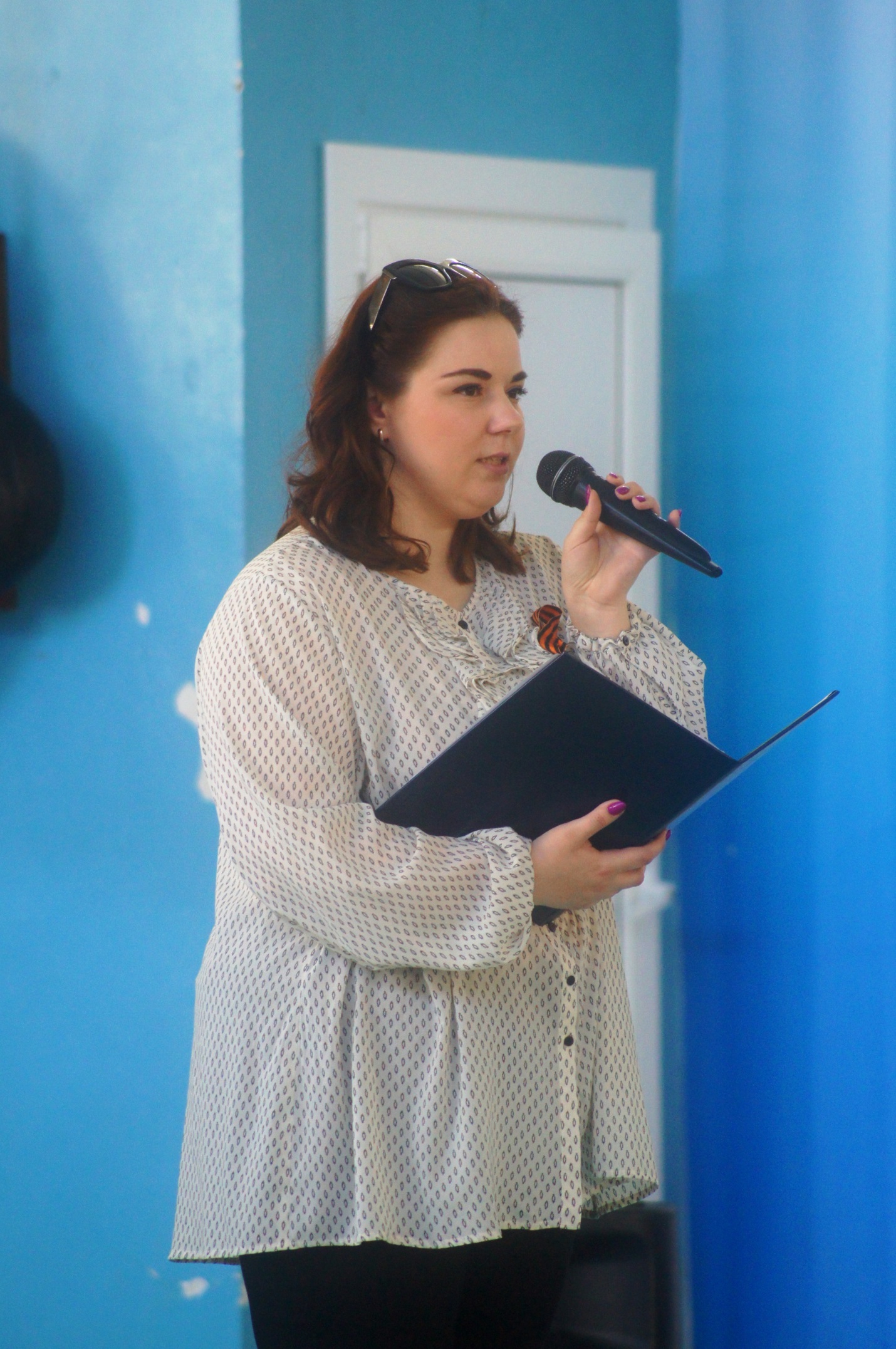 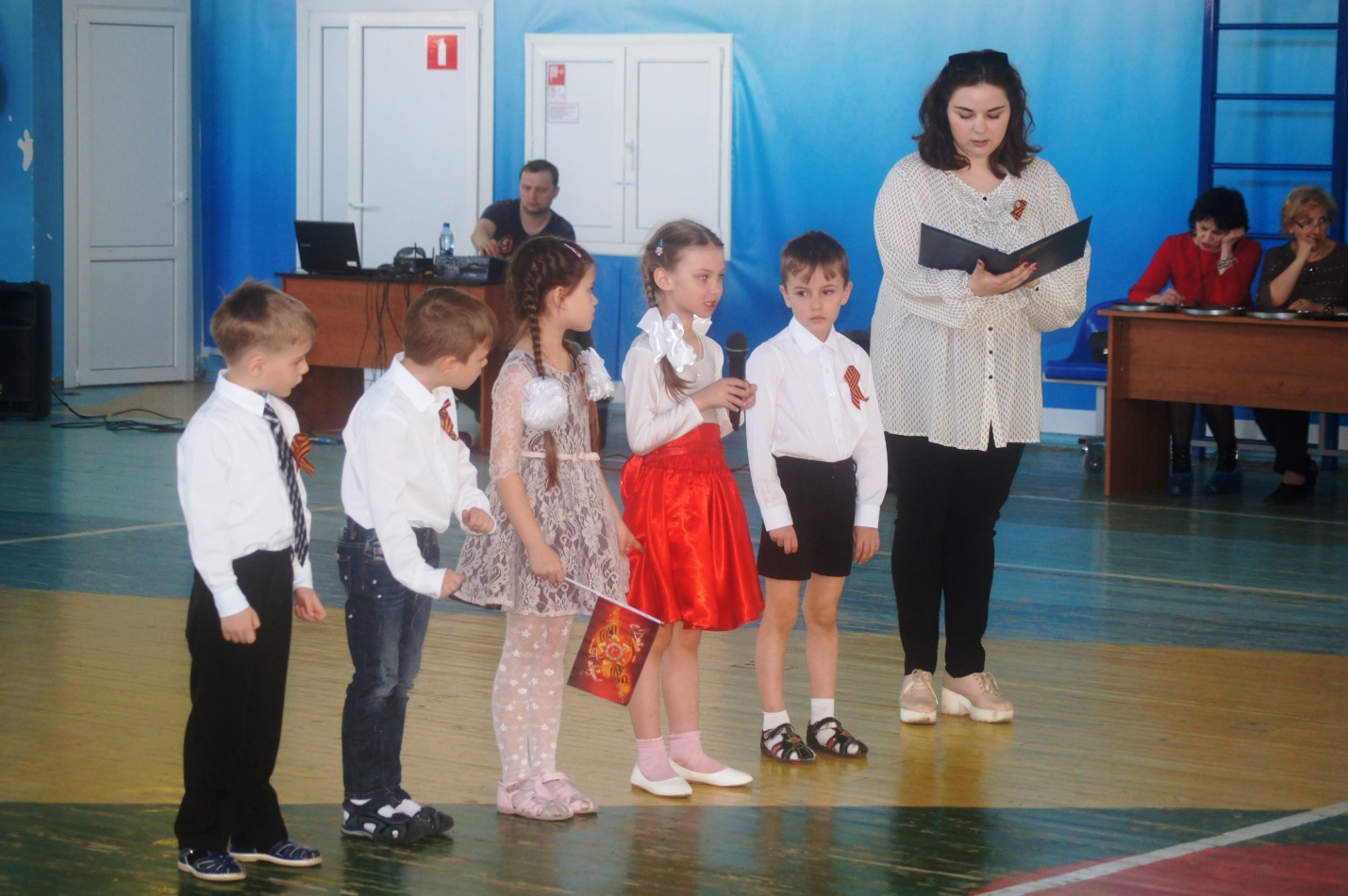 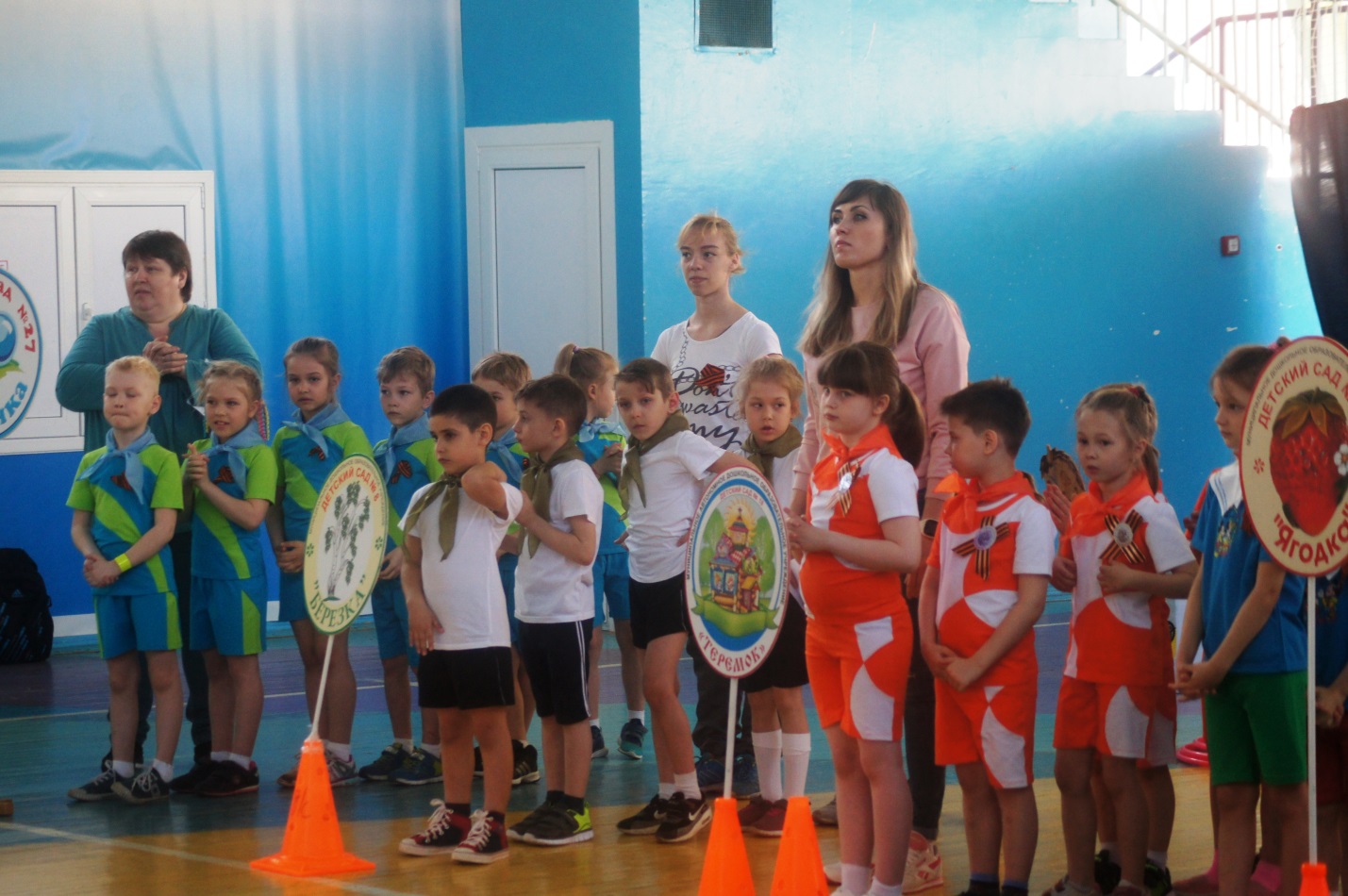 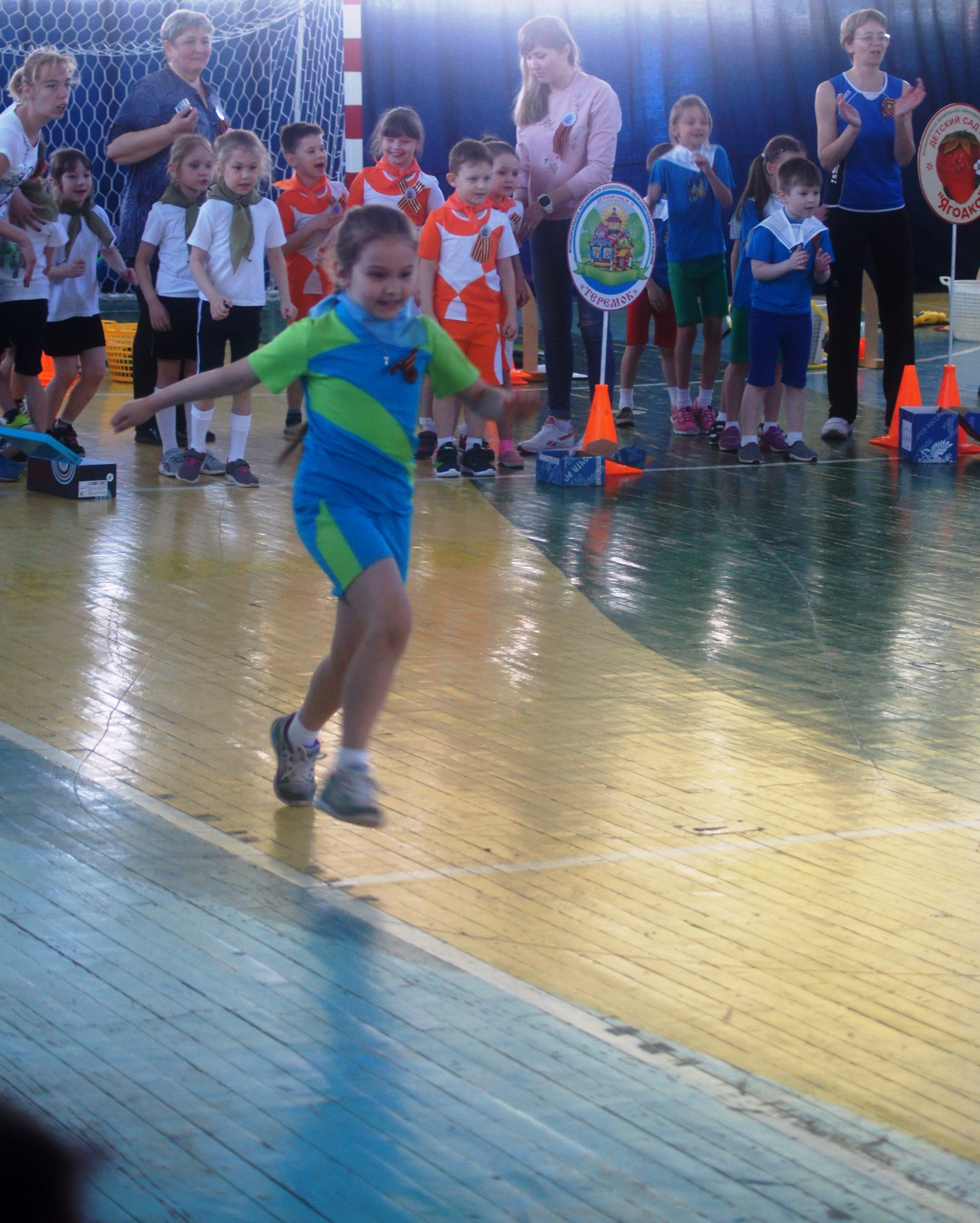 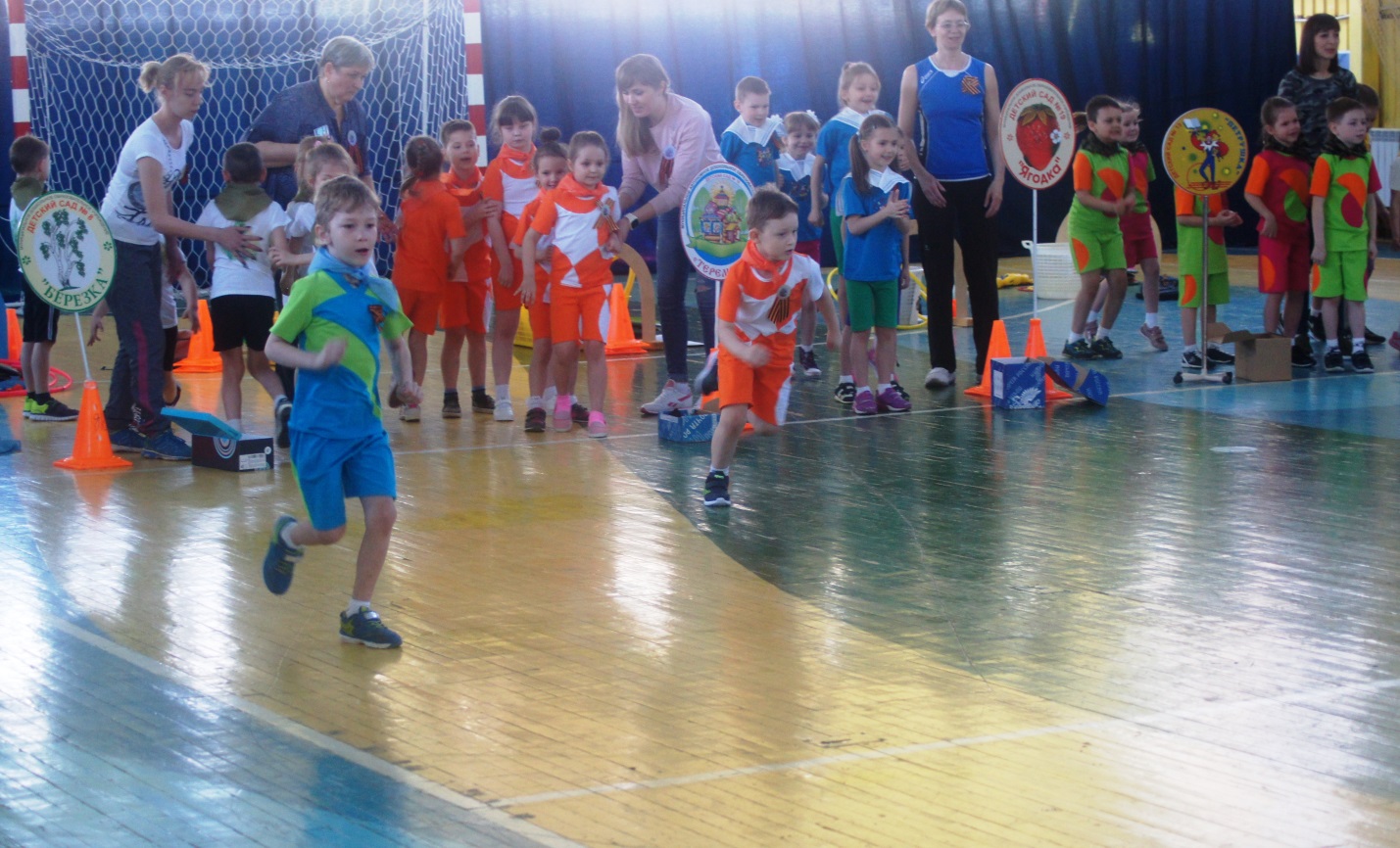 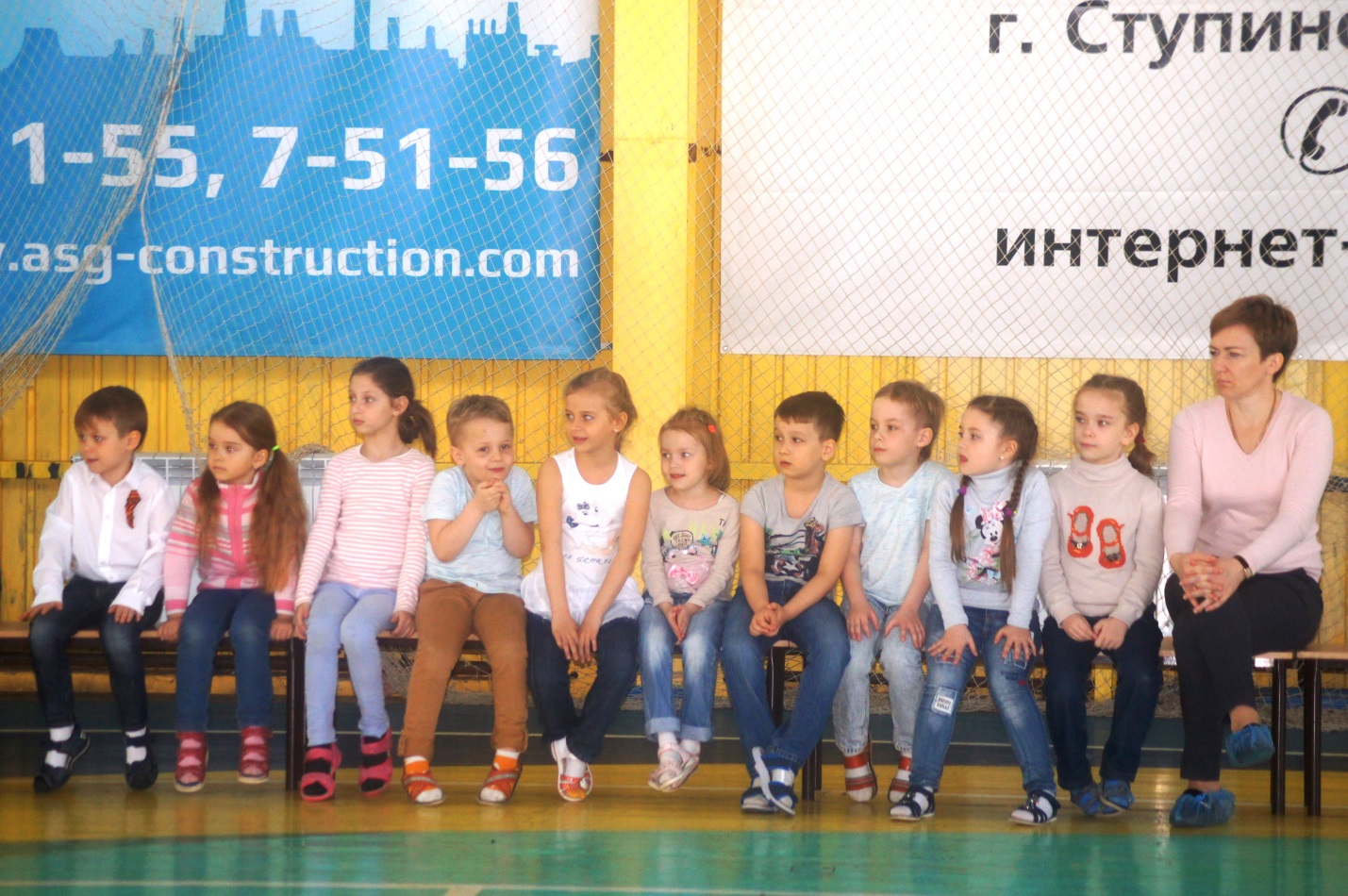 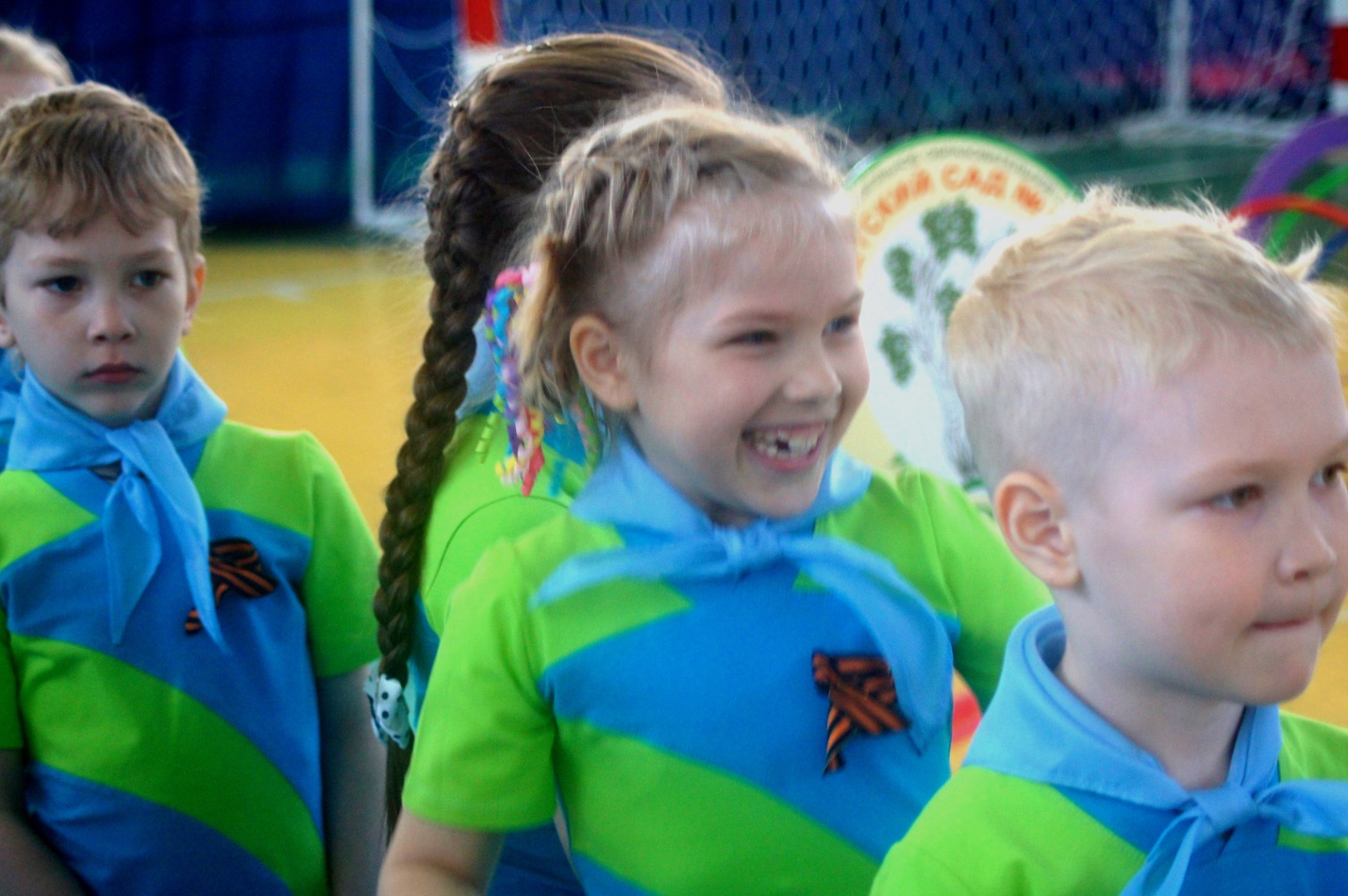 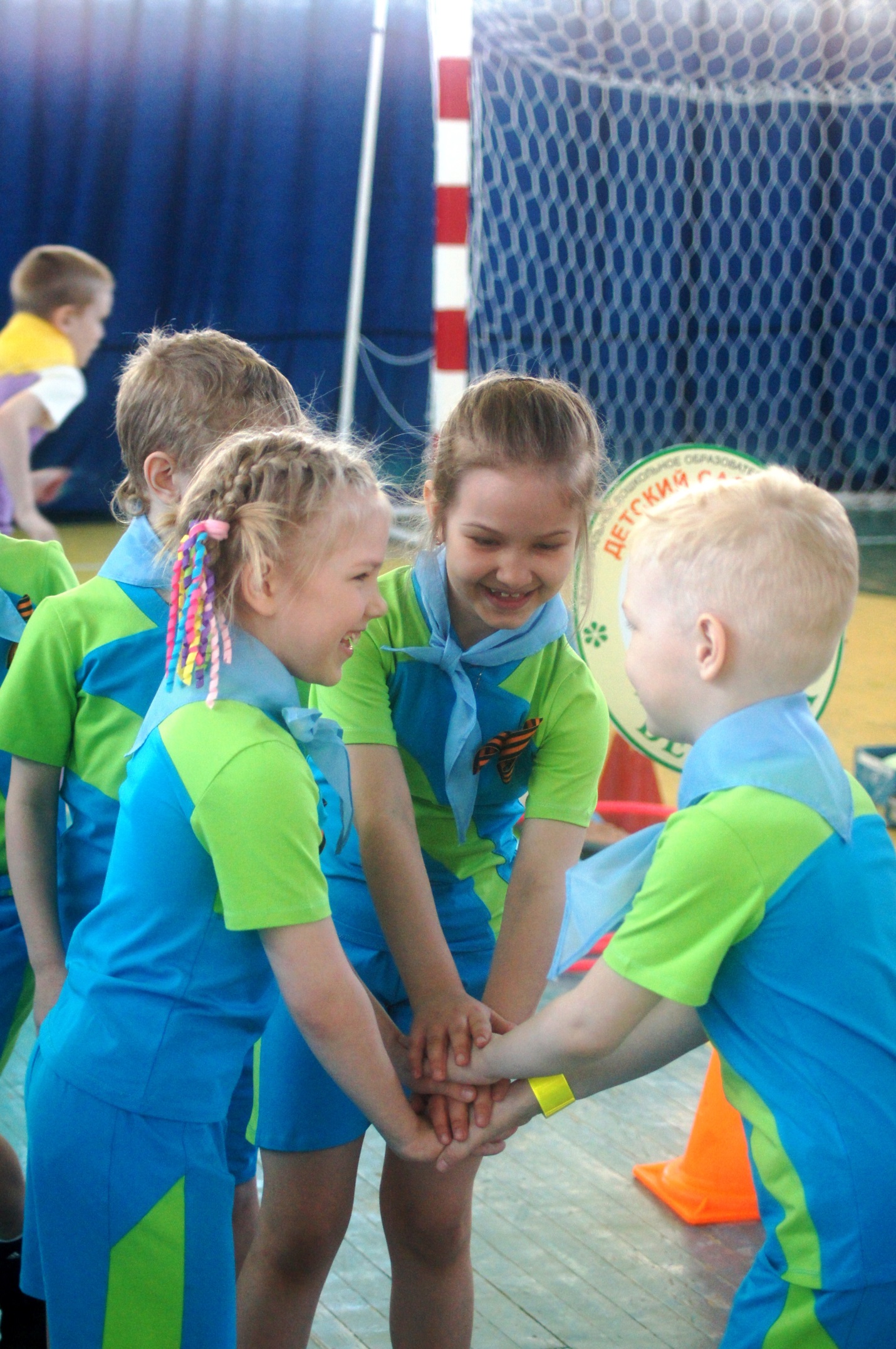 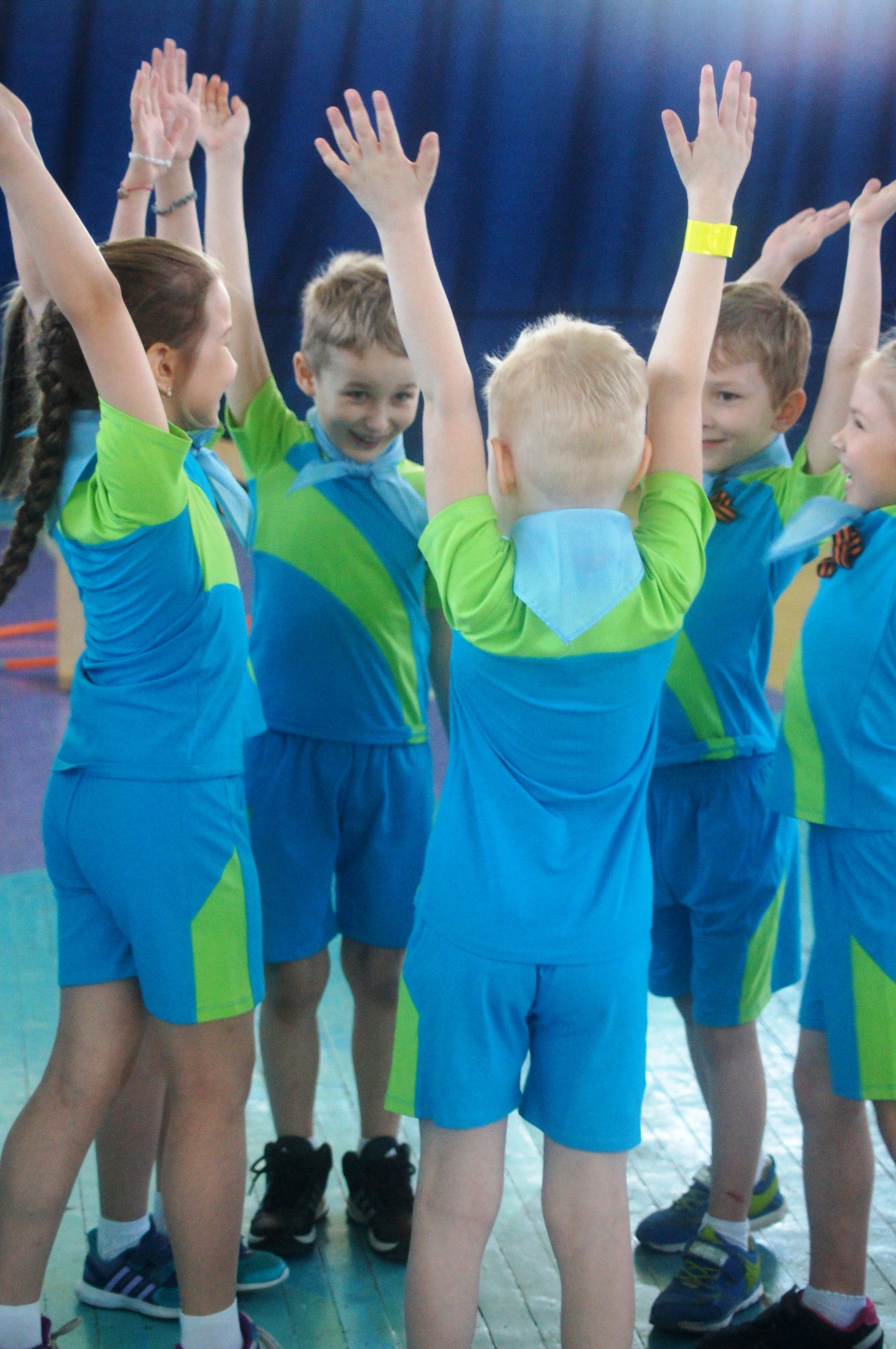 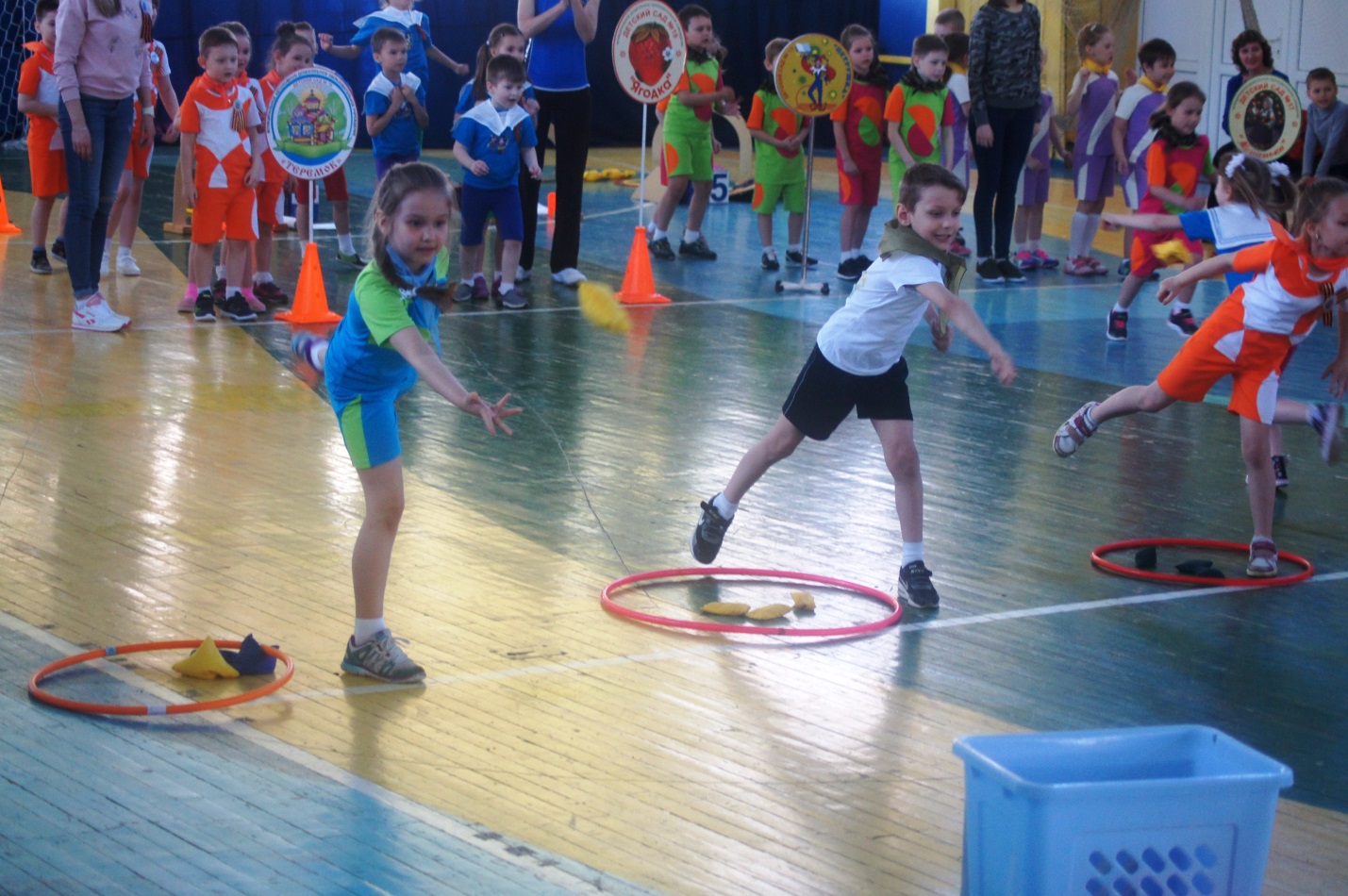 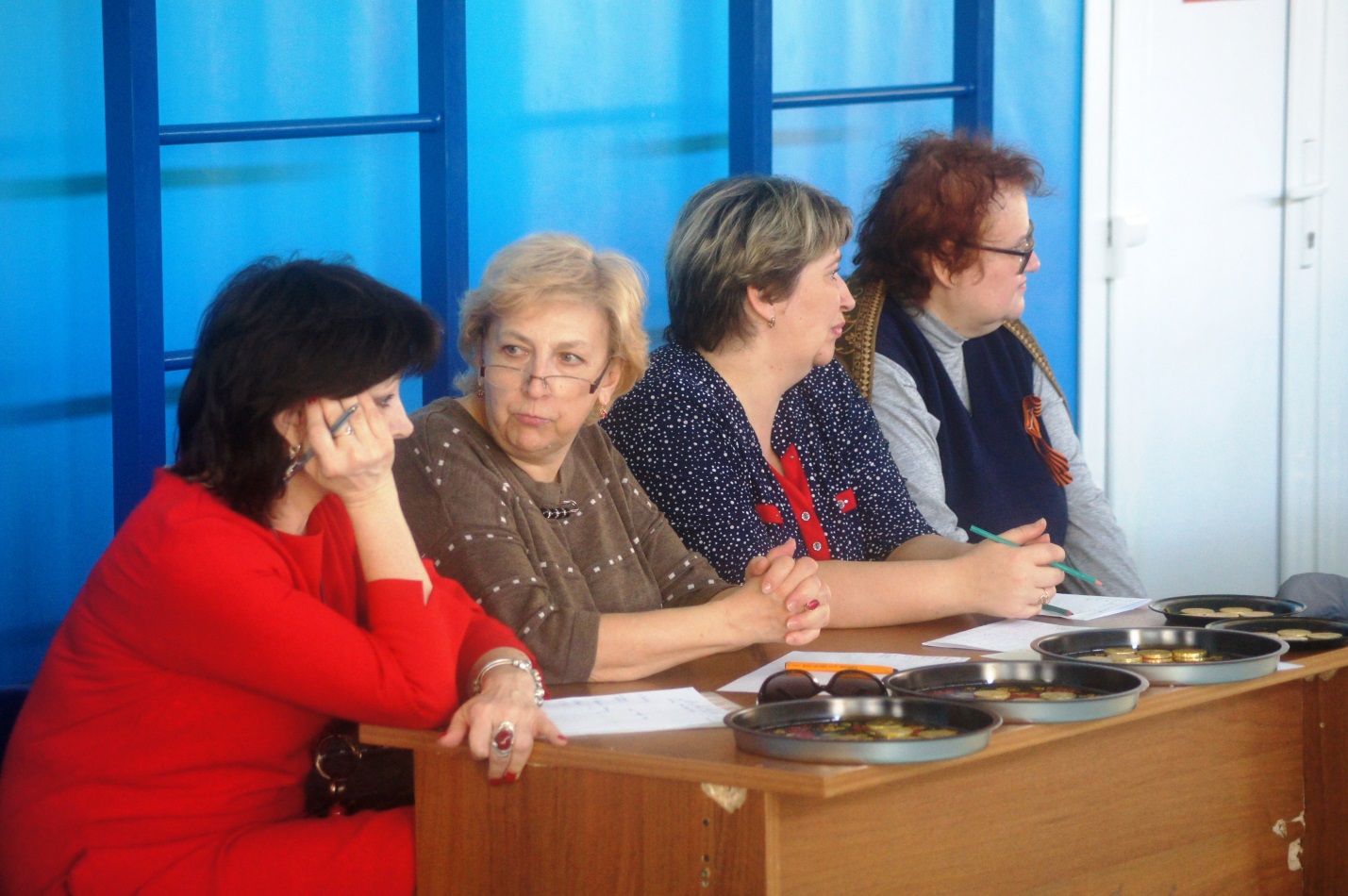 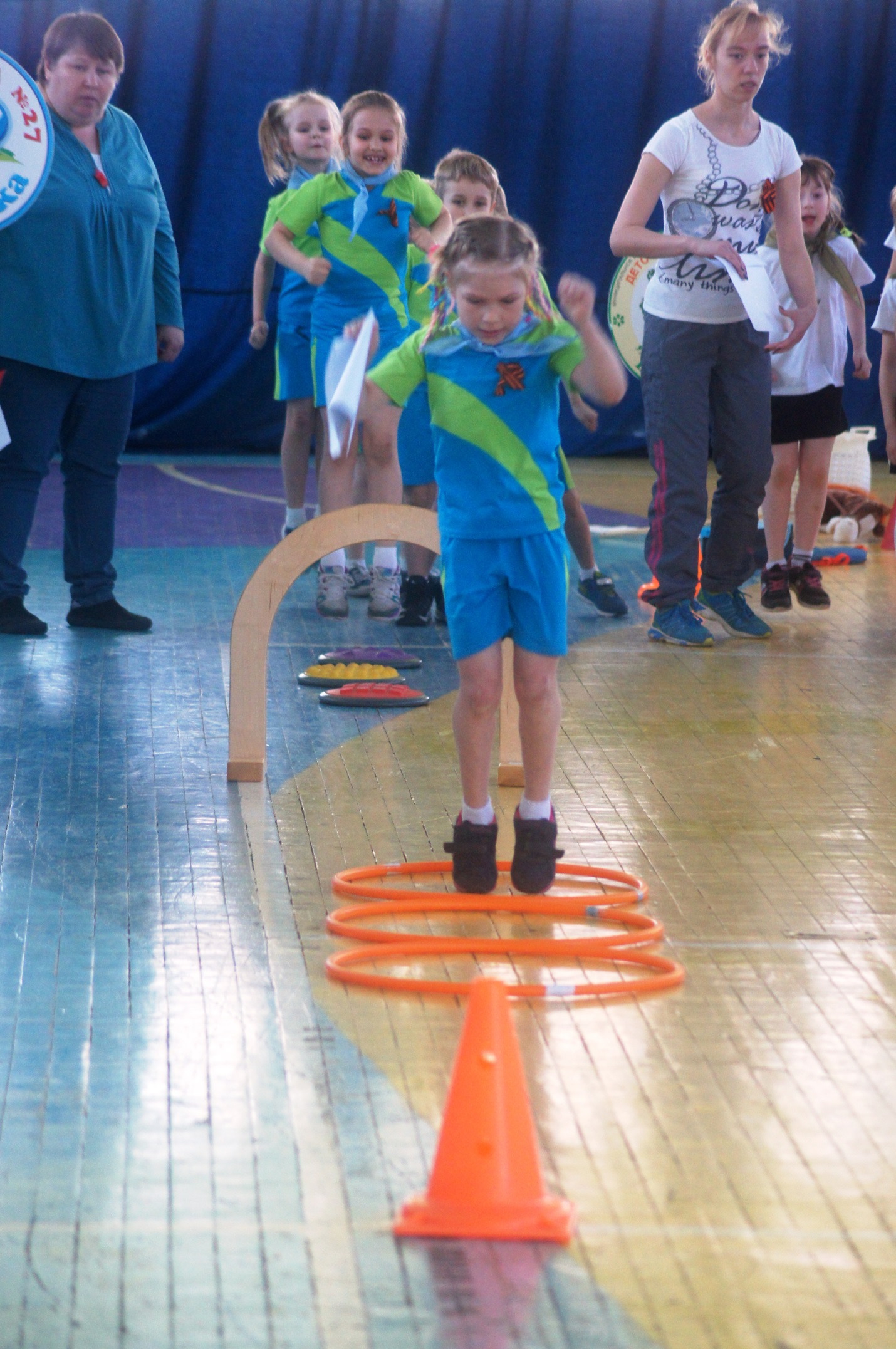 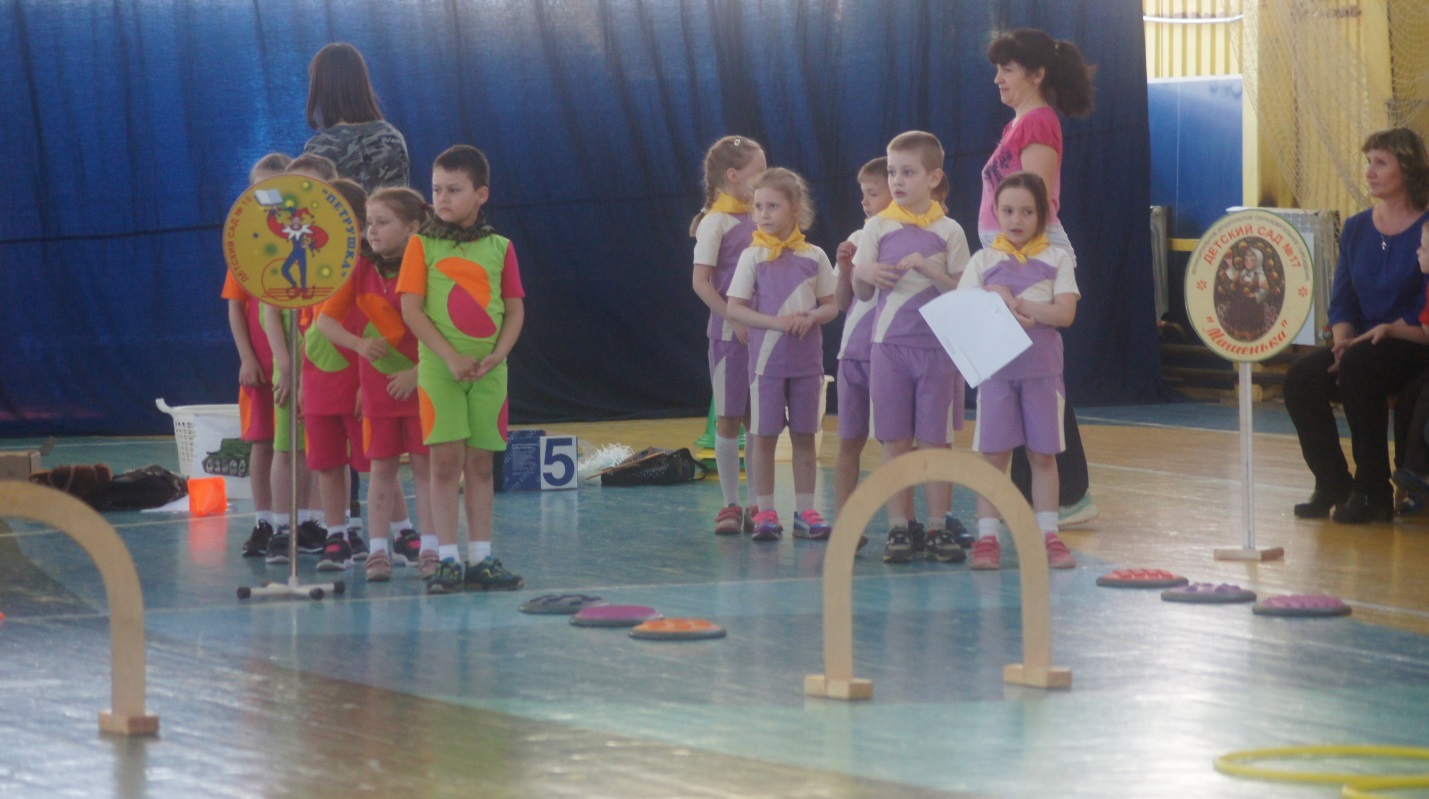 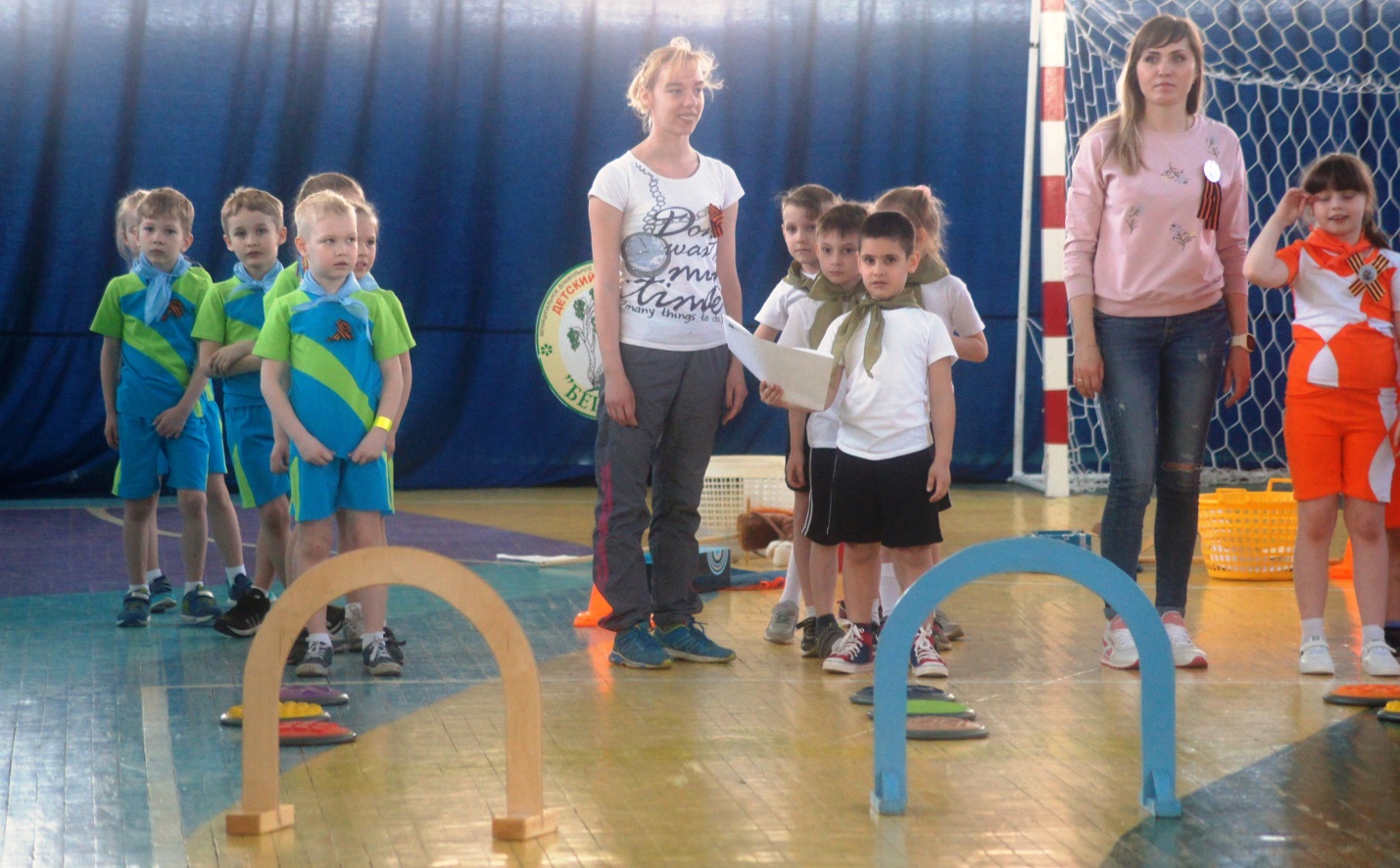 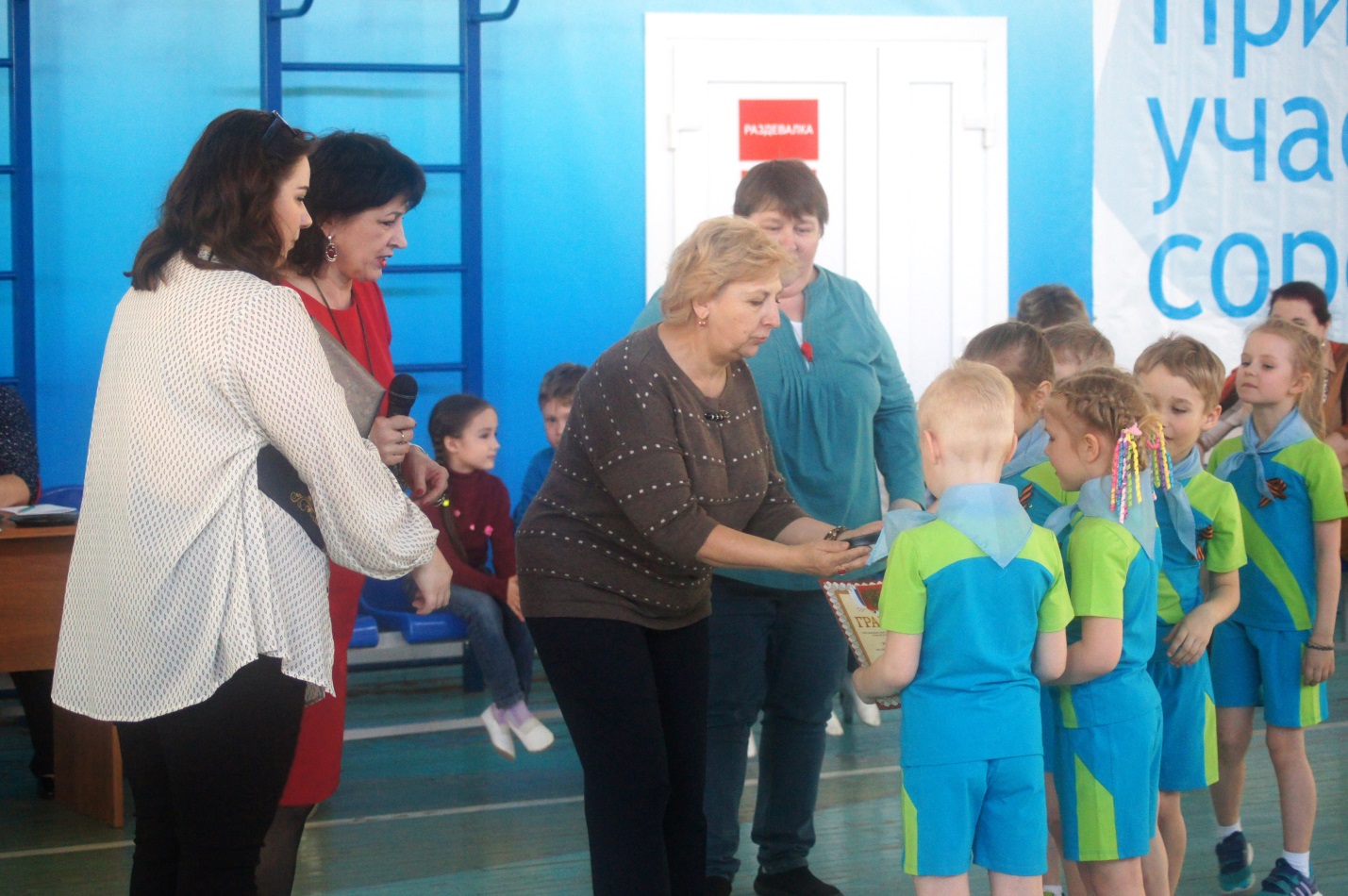 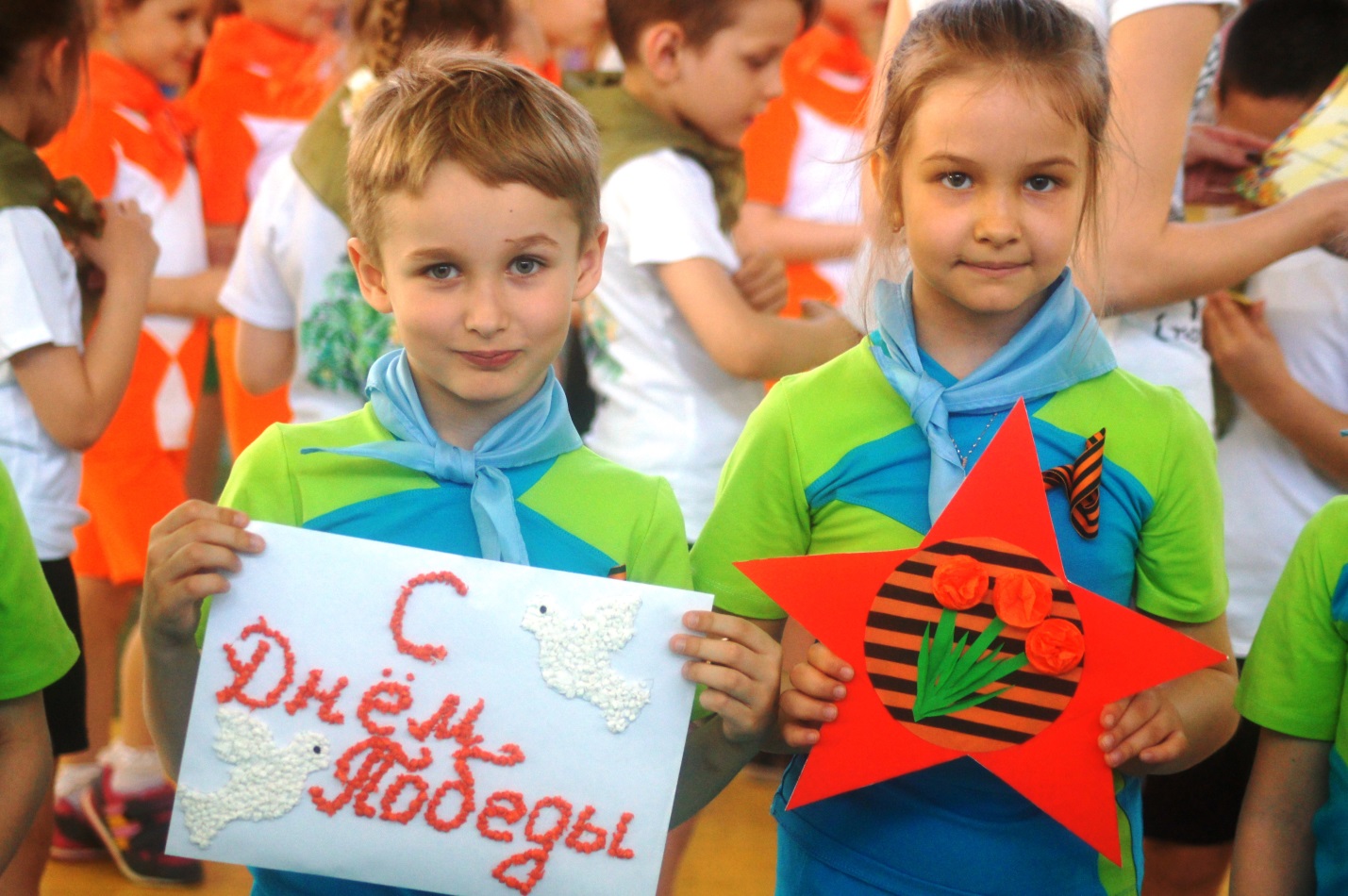 